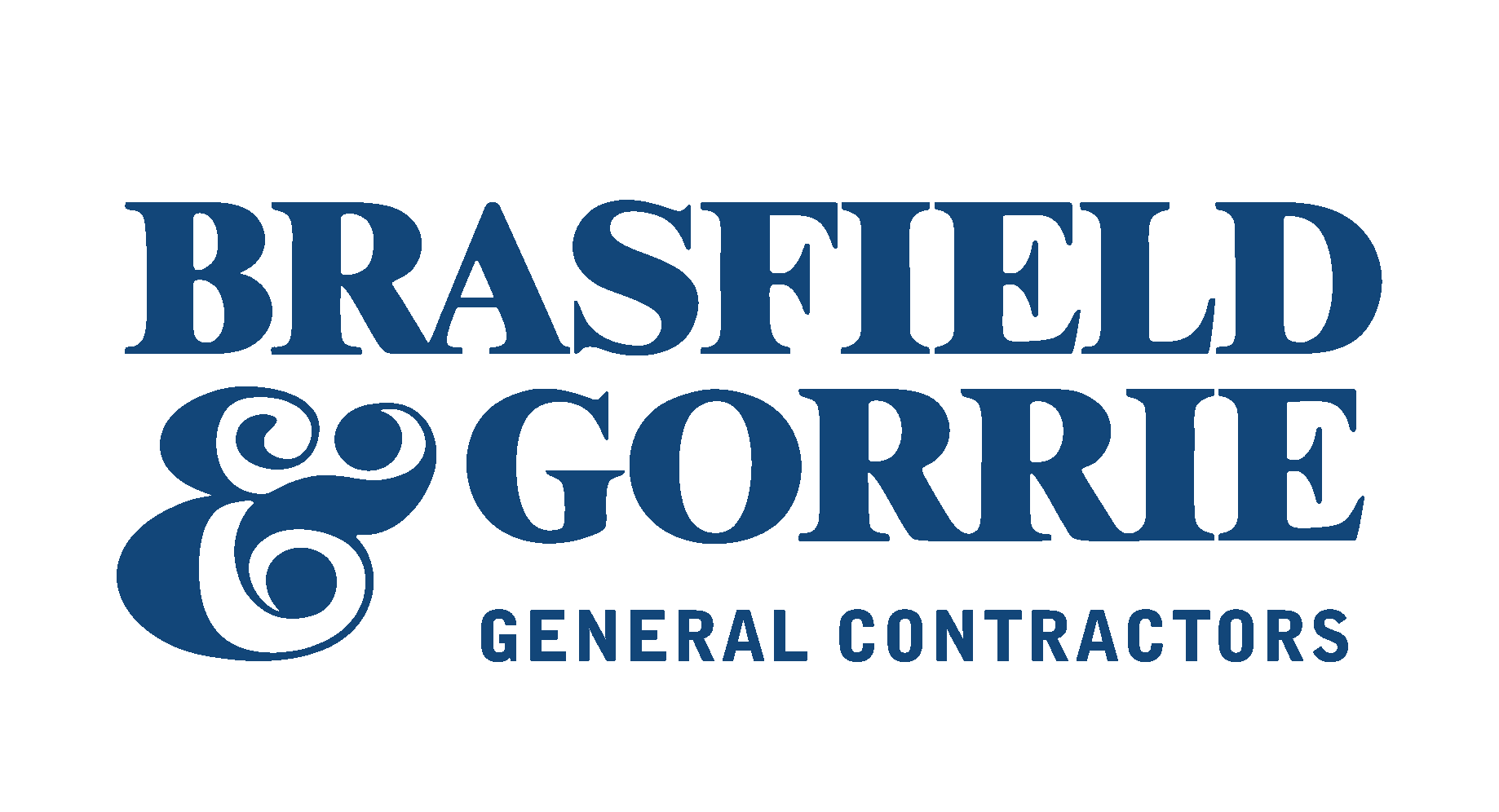 Contractor’s Qualification StatementGeneral Description of Work:Please answer the following questions in the order listed.  Include the questions with your response in the desired format in which you wish to present your information.The Undersigned certifies that the information provided herein is true and sufficiently complete so as not to be misleading.SUBMITTED TO:	Brasfield & Gorrie, LLCTYPE OF WORK 	 Subcontractor	 Vendor	 Manufacturer	 Consultant	 OtherTYPE OF COMPANY	 Corporation	 Partnership	 Individual	 Joint Venture	 OtherGENERAL INFORMATIONThere is no expressed or implied obligation for Brasfield & Gorrie to reimburse responding firms for any expenses incurred in preparing qualifications in response to this request.ORGANIZATION	How many years has your organization been in business as a Subcontractor?  How many years has your organization been in business under its present business name?Under what other or former names has your organization operated?SAFETY3.1	Describe your safety program.  Provide any information on any particular safety issues you would anticipate on this project and how your company would handle them.3.2	Provide worker compensation experience modification rate for the past five (5) years:3.3	Provide number of OSHA Citations for the past five (5) years:  LICENSINGList jurisdictions and trade categories in which your organization is legally qualified to do business, and indicate registration or license numbers, if applicable.  Please use the attached checklist to complete.Please check each of the following that applies to your organization: (List the Certify Agency and the Certification No.)EXPERIENCEList the categories of work that your organization normally self performs:Claims and Suits.  (If the answer to any of the questions below is yes, please attach details.)Has your organization ever failed to complete any work awarded to it?		  Are there any judgments, claims, arbitration proceedings or suits pending or outstanding against your organization or its officers? 				 Has your organization filed any lawsuits or requested arbitration with regard to construction contracts within the last five (5) years?					  Within the last five (5) years, has any officer or principal of your organization ever been an officer or principal of another organization when it failed to complete a construction contract? (If the answer is yes, please attach details.)					  List major construction projects your organization currently has in progress: State total value of work under contract and work under contract remaining to be completed to date:										List the major projects your organization has completed in the past five (5) years:* Attach any additional projects.List your company’s annual volume for the past five (5) years:		Year	      Volume		2016 						2015 						2014 				2013 				2012 				List your company’s largest contract to date:			Job Name:												Value: 										      				Date Completed:							Please enter the project value range for the scope of work that your company is interested in pursuing.Project Size min $					Project Size max $				REFERENCESTrade References:Bank References:Please provide a current letter from the Surety Company and ask that the surety agent specifically certify any open performance bond claims and length of relationship.State the name and rating of your bonding company.State the name of your bonding agent and your bonding capacity.PLEASE FURNISH THE FOLLOWING ADDITIONAL INFORMATION:List total number of field employees that your company currently employs.List total number of office employees that your company currently employs. What percentage of work does your company perform with its own forces?SIGNATUREDated at 		 this 		 day of 				, 2016		Name of Organization: 											By: 										     		Title: 										10.2	Mr./Ms.									  being duly sworn deposes and says that the information provided herein is true and sufficiently complete so as not to be misleading.Subscribed and sworn before me this 	 day of  				, 2016	Notary Public:	 							 			My Commission Expires: 						 Company NameEmployer Identification NumberPrior Experience with B&G(if yes, provide year of last project)Street addressCity, State, Zip Code(street address only)Post Office BoxCity, State, Zip Code(post office box only)Phone  NoFax  NoContactEmail AddressCompany Web AddressSubmitted ByPrincipal OfficeYearRateCarrier20162015201420132012YearCitationsReasons201620152014201320124.2.1Minority4.2.2Woman Owned4.2.3Disadvantaged4.2.4Veteran4.2.5Small Business4.2.6Other (specify)project name:general contractor:contract amount:owner:general contractor contact:% complete:arch:general contractor phone:scheduled completion date:project name:general contractor:contract amount:owner:general contractor contact:% complete:arch:general contractor phone:scheduled completion date:project name:general contractor:contract amount:owner:general contractor contact:% complete:arch:general contractor phone:scheduled completion date:project name:general contractor:contract amount:owner:general contractor contact:% complete:arch:general contractor phone:scheduled completion date:project name:general contractor:contract amount:owner:general contractor contact:% complete:arch:general contractor phone:scheduled completion date:project name:general contractor:job amount:owner:general contractor contact:date of  completion:arch:general contractor  phone:work performed:project name:general contractor:job amount:owner:general contractor contact:date of  completion:arch:general contractor  phone:work performed:project name:general contractor:job amount:owner:general contractor contact:date of  completion:arch:general contractor  phone:work performed:project name:general contractor:job amount:owner:general contractor contact:date of  completion:arch:general contractor  phone:work performed:project name:general contractor:job amount:owner:general contractor contact:date of  completion:arch:general contractor  phone:work performed:firm:address:phone:contact:city, state, zip:firm:address:phone:contact:city, state, zip:firm:address:phone:contact:city, state, zip:bank:address:phone:contact:city, state, zip:bank:address:phone:contact:city, state, zip:surety company:address:phone:contact:city, state, zip:rating:bonding agent:address:phone:contact:city, state, zip:total aggregate bonding capacity:             single project  bonding capacity:            Attachment A:  CSI Codes (Page 1 Of 3)
Please Mark All Scopes Of Work You PerformAttachment A:  CSI Codes (Page 1 Of 3)
Please Mark All Scopes Of Work You PerformAttachment A:  CSI Codes (Page 1 Of 3)
Please Mark All Scopes Of Work You PerformAttachment A:  CSI Codes (Page 1 Of 3)
Please Mark All Scopes Of Work You PerformAttachment A:  CSI Codes (Page 1 Of 3)
Please Mark All Scopes Of Work You PerformAttachment A:  CSI Codes (Page 1 Of 3)
Please Mark All Scopes Of Work You Perform011500Insurance & Bonding061300Heavy Timber Fabricators & Ints.013100GC's & Project Management061753Wood Trusses013200Reprographics & Plan Room062000Finish Carpentry & Woodwork013425Landscapre & Hardscape Design064100Architectural Wood Casework014523Material Testing065000Plastic Fabrication015416Material & Personnel Hoists070000Thermal & Moisture Protection015419Cranes071000Waterproofing & Sealants015423Scaffolding072119Spray Foam Insulation015430Equipment Rental072126Blown Insulation017423Final Cleaning072400Exterior Insulation & Finish System018500Safety Equipment073100Shingle & Shake Roofing019501Dump Truck Services074100Metal Roofing022100Professional Surveying074200Metal & Composite Wall Panels024100Demolition074600Siding028000Hazardous Material Remediation075200Modified Bit Roofing030500Turn Key Concrete Contractors075400Mebrane Rfg. (TPO, PVS, EPDM)032100Concrete Reinforcing Material Suppliers077600Roof Paver Systems032101Concrete Reinforcing Installers078100Fireproofing033000Concrete Material Suppliers078400Fire Stopping033500Concrete Finishers079500Expansion Control033716Concrete Pumping081000Standard Doors, Frames, & Hdwr. 033800Post Tensioned Material Suppliers081001Door & Hardware Installation034100Precast Structural Shapes083100Access Doors034500Precast Architectual Concrete083463Detention Doors, Frames, & Hdwr. 034713Concrete Tilt Wall084300Storefront034800Caststone Suppliers084400Curtainwall042000Masonry 084500Translucent Panel Systems051200Structural Steel085000Prehung Windows051201Steel Erection086000Skylights054400Light Gage Metal Trusses088000Glass & Glazing054500Unistrut089100Louvers & Vents055100Metal Stairs092000Metal Studs & Drywall055200Miscellaneous Steel092001Drywall Material Suppliers055213Pipe & Tube Railings092400Gypsum Plaster055900Metal Specialties (Balconies / Gratings)092423Stucco057314Ornamental Railings092713GFCP & GFRC Fabrication060140Wood Restoration & Refinishing093100Ceramic, Porcelain, & Quarry Tile060500Lumber Suppliers095100Acoustical Ceilings061053Rough Carpentry Subcontractors095413Metal Ceilings061100Wood Frame Contractors095416Luminous CeilingsAttachment A:  CSI Codes (Page 2 Of 3)
Please Mark All Scopes Of Work You PerformAttachment A:  CSI Codes (Page 2 Of 3)
Please Mark All Scopes Of Work You PerformAttachment A:  CSI Codes (Page 2 Of 3)
Please Mark All Scopes Of Work You PerformAttachment A:  CSI Codes (Page 2 Of 3)
Please Mark All Scopes Of Work You PerformAttachment A:  CSI Codes (Page 2 Of 3)
Please Mark All Scopes Of Work You PerformAttachment A:  CSI Codes (Page 2 Of 3)
Please Mark All Scopes Of Work You Perform096201Polished Concrete Floors111319Loading Dock Lifts096300Stone Flooring111400Pedestrian Control Equipment096400Wood Flooring111600Vaults and Safes096500Resilient Flooring112400Window Washing Equipment096600Terrazzo Flooring113100Residential Appliances096713Elastomeric Liquid Flooring114400Food Service Equipment096723Resinous Flooring115100Library Equipment096766Fluid-Applied Athletic Flooring115213Audio Visual Equipment096800Carpeting115300Laboratory Equipment096900Access Flooring116813Playground Equipment097200Wall Coverings116833Athletic Field Equipment097500Stone Facing117000Healthcare Equipment097723Fabric Wrapped Panels118213Solid Waste Bins097800Wall Panels122100Window Blinds098400Acoustical Panels123100Casework099100Painting123600Countertops101100Visual Display Boards124813Entrance Mats101400Int. & Ext. Fabricated Signage125100Office Furniture101416Interior Room Signage126100Fixed Audience Seating102100Compartments (Toilet, Shower, etc)129323Benches, Trash Recp., & Bicycle Rks.102213Wire Mesh Partitions133419Pre-Engineered Metal Buildings102219Demountable Partitions134900Radio and Radiation Protection102233Operable Partitions131100Swimming Pools102500Service Walls131200Fountains102600Wall Protection131300Aquariums102800Toilet and Bath Specialties132000Special Purpose Rooms103200Fireplaces141000Dumbwaiters104400Fire Extinguishers142000Elevators105100Lockers143000Escalators and Moving Walks105500Postal Boxes144000Wheel Chair Lifts105613Shelving149100Chutes105626Motorized Mobile Strg. Shelving149200Pneumatic Tube Systems107113Exterior Sun Control Devices210000Fire Suppression107313Fabric Awnings221000Plumbing107316Metal Canopies & Walkway Covers221005Plumbing Equip. & Material Supp.107343Exterior Pre-Fabricated Shelters236000HVAC Systems - 2, 3, & 4 111100Vehicle Service Equipment237000HVAC Sys. - Pkg., DX, & Split Sys.111200Parking Control Equipment260000ElectricalAttachment A:  CSI Codes (Page 3 Of 3)
Please Mark All Scopes Of Work You PerformAttachment A:  CSI Codes (Page 3 Of 3)
Please Mark All Scopes Of Work You PerformAttachment A:  CSI Codes (Page 3 Of 3)
Please Mark All Scopes Of Work You PerformAttachment A:  CSI Codes (Page 3 Of 3)
Please Mark All Scopes Of Work You PerformAttachment A:  CSI Codes (Page 3 Of 3)
Please Mark All Scopes Of Work You PerformAttachment A:  CSI Codes (Page 3 Of 3)
Please Mark All Scopes Of Work You Perform260005Electrical Equip. & Material Suppliers335100Natural Gas Distribution264100Lightning Protection337000Electrical Utility Distribution264200Cathodic Protection338000Communication Utility Distribution265000Lighting Suppliers341100Rail Track270000Communications / Low Voltage / Telecom344113Traffic Signals271000Structured Cabling347100Road Construction274117Board & Conference Room AV Sys. 347113Vehicular Guard Rails & Spec281300Access Control Systems400005Process Piping281600Security Systems480000Electrical Power Generation Division282300Video Surveillance Systems481400Solar Energy Electrical Pwr. Gen. Eq.283000Fire Alarm Systems312000Site Grading & Earthwork312316Blasting312319Dewatering313100Soil Treatment313400Soil Stabilization / Reinforcement314100Shoring315100Soil & Rock Anchors315200Cofferdams316200Driven Piles316300Auger Cast Piles316326Drilled Caissons / Piers316613Rammed Aggregate Piers321216Asphalt Paving321313Concrete Paving321413Concrete or Brick Pavers321613Curb and Gutter321623Sidewalks321723Pavement Markings323113Chainlink Fences323400Fabricated Bridges328000Irrigation329000Landscaping and Planting329200Grassing331000Domestic Water & Fire Dist.332000Wells333000Sanitary Sewer334000Storm Drainange334500Storm Drainange PipingAttachment B: State Licenses                                                                       Please mark all states in which you are licensed.Attachment B: State Licenses                                                                       Please mark all states in which you are licensed.Attachment B: State Licenses                                                                       Please mark all states in which you are licensed.Attachment B: State Licenses                                                                       Please mark all states in which you are licensed.Attachment B: State Licenses                                                                       Please mark all states in which you are licensed.Attachment B: State Licenses                                                                       Please mark all states in which you are licensed.Attachment B: State Licenses                                                                       Please mark all states in which you are licensed.Attachment B: State Licenses                                                                       Please mark all states in which you are licensed.NATIONWIDE - AK -  - AR - AZ - CA - CO - CT - DC - DE - FLGeorgia - GA - HI - IA - ID - IL - IN - KS - KY - LA - MA - MD - ME - MI - MN - MO - MS - MT - NC - ND - NE - NH - NJ - NM - NV - NY - OH - OK - OR - PA - RI - SC - SD - TN - TX - UTVirginia - VA - VTWashington - WA - WI - WV - WY